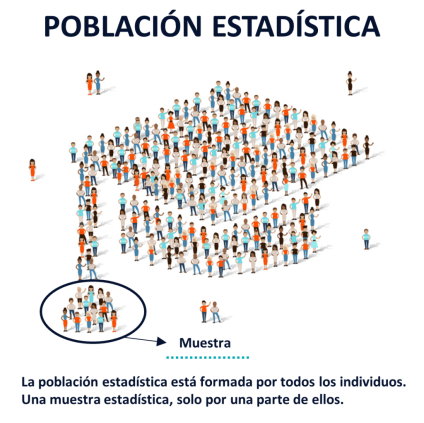 Orientacions a seguir:Visualitzar el Power que teniu a la Wiki (de la diapositiva 12 a la 16)Mirar els següents vídeo per reforçar els conceptes bàsics d’estadística que hem aprés.Vídeo per saber fer un gràfic de barres.https://www.youtube.com/watch?v=J-lDNbXM2wEVídeos per saber fer un gràfic de sectors:https://www.youtube.com/watch?v=tIRgjy_xwI8https://www.youtube.com/watch?v=RBgtRte7r5wFer un petit resum dels conceptes apresos.Fer les activitats del dossier:  5 i 6.  Quan  tingueu les activitats fetes feu una foto del vostre treball i pengeu-lo a la vostra carpeta del DRIVE de matemàtiques. Sisplau, que el treball es vegi bé, sigui llegible i que no hi hagi molts tatxons. Una vegada vist el Power i els vídeos per qualsevol dubte que tingueu sobre la matèria o exercicis que heu de fer utilitzeu el  correu o xat Hangouts.RECORDEU QUE EL XAT ÉS PER A DUBTES DE LA CLASSE!DATA MÀXIMA ENTREGA  ACTIVITATS 02-05-2020CONFINAMENT 2on ESOMATÈRIA: MATEMÀTIQUES.TASQUES. Setmana del 26 - 30